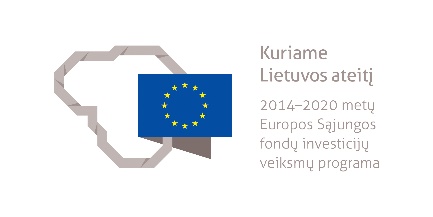 PLASTIKŲ LIEJIMO ĮRENGINIŲ OPERATORIAUS MODULINĖ PROFESINIO MOKYMO PROGRAMA______________________(Programos pavadinimas)Programos valstybinis kodas ir apimtis mokymosi kreditais:P32072206  – programa, skirta pirminiam profesiniam mokymui, 45 mokymosi kreditaiT32072205  – programa, skirta tęstiniam profesiniam mokymui, 35 mokymosi kreditaiKvalifikacijos pavadinimas – plastikų liejimo įrenginių operatoriusKvalifikacijos lygis pagal Lietuvos kvalifikacijų sandarą (LTKS) – IIIMinimalus reikalaujamas išsilavinimas kvalifikacijai įgyti:P32072206, T32072205 – pagrindinis išsilavinimasReikalavimai profesinei patirčiai (jei taikomi) – nėraPrograma parengta įgyvendinant iš Europos Sąjungos struktūrinių fondų lėšų bendrai finansuojamą projektą „Lietuvos kvalifikacijų sistemos plėtra (I etapas)“ (projekto Nr. 09.4.1-ESFA-V-734-01-0001).1. PROGRAMOS APIBŪDINIMASProgramos paskirtis. Plastikų liejimo įrenginių operatoriaus modulinė profesinio mokymo programa skirta kvalifikuotam plastikų liejimo įrenginių operatoriui parengti, kuris gebėtų pasiruošti gaminių iš plastiko liejimo darbams, gaminti gaminius iš plastiko.Būsimo darbo specifika. Asmuo, įgijęs plastikų liejimo įrenginių operatoriaus kvalifikaciją, galės dirbti gaminius iš plastiko gaminančiose įmonėse liejimo įrenginių operatoriais.Tipinės darbo priemonės: plastikų liejimo mašinos, technologinės kortelės.Tipinės darbo sąlygos: būdingas komandinis darbas, dirbama patalpose, aplinkoje, kurioje gali būti pavojingų ir kenksmingų veiksnių, darbas gali būti pamaininis ir naktinis, gali būti vykdomas lanksčiu grafiku, gali būti dirbama savaitgaliais bei švenčių dienomis.Plastikų liejimo įrenginių operatorius savo veikloje vadovaujasi darbuotojų saugos ir sveikatos, ergonomikos, darbo higienos, priešgaisrinės saugos, aplinkosaugos reikalavimais.Plastikų liejimo įrenginių operatoriui svarbios šios asmeninės savybės: kruopštumas, dėmesio koncentracija, gebėjimas dirbti komandoje.2. PROGRAMOS PARAMETRAI* Šie moduliai vykdant tęstinį profesinį mokymą neįgyvendinami, o darbuotojų saugos ir sveikatos bei saugaus elgesio ekstremaliose situacijose mokymas integruojamas į kvalifikaciją sudarančioms kompetencijoms įgyti skirtus modulius.3. REKOMENDUOJAMA MODULIŲ SEKA* Šie moduliai vykdant tęstinį profesinį mokymą neįgyvendinami, o darbuotojų saugos ir sveikatos bei saugaus elgesio ekstremaliose situacijose mokymas integruojamas į kvalifikaciją sudarančioms kompetencijoms įgyti skirtus modulius.4. REKOMENDACIJOS DĖL PROFESINEI VEIKLAI REIKALINGŲ BENDRŲJŲ KOMPETENCIJŲ UGDYMO5. PROGRAMOS STRUKTŪRA, VYKDANT PIRMINĮ IR TĘSTINĮ PROFESINĮ MOKYMĄPastabosVykdant pirminį profesinį mokymą asmeniui, jaunesniam nei 16 metų ir neturinčiam pagrindinio išsilavinimo, turi būti sudaromos sąlygos mokytis pagal pagrindinio ugdymo programą (jei taikoma).Vykdant tęstinį profesinį mokymą asmens ankstesnio mokymosi pasiekimai įskaitomi švietimo ir mokslo ministro nustatyta tvarka.Tęstinio profesinio mokymo programos modulius gali vesti mokytojai, įgiję andragogikos žinių ir turintys tai pagrindžiantį dokumentą arba turintys neformaliojo suaugusiųjų švietimo patirties.Saugaus elgesio ekstremaliose situacijose modulį vedantis mokytojas turi būti baigęs civilinės saugos mokymus pagal Priešgaisrinės apsaugos ir gelbėjimo departamento direktoriaus patvirtintą mokymo programą ir turėti tai pagrindžiantį dokumentą.Tęstinio profesinio mokymo programose darbuotojų saugos ir sveikatos mokymas integruojamas į kvalifikaciją sudarančioms kompetencijoms įgyti skirtus modulius. Darbuotojų saugos ir sveikatos mokoma pagal Mokinių, besimokančių pagal pagrindinio profesinio mokymo programas, darbuotojų saugos ir sveikatos programos aprašą, patvirtintą Lietuvos Respublikos švietimo ir mokslo ministro 2005 m. rugsėjo 28 d. įsakymu Nr. ISAK-1953 „Dėl Mokinių, besimokančių pagal pagrindinio profesinio mokymo programas, darbuotojų saugos ir sveikatos programos aprašo patvirtinimo“. Darbuotojų saugos ir sveikatos mokymą vedantis mokytojas turi būti baigęs darbuotojų saugos ir sveikatos mokymus ir turėti tai pagrindžiantį dokumentą.Tęstinio profesinio mokymo programose saugaus elgesio ekstremaliose situacijose mokymas integruojamas pagal poreikį į kvalifikaciją sudarančioms kompetencijoms įgyti skirtus modulius.6. PROGRAMOS MODULIŲ APRAŠAI6.1. ĮVADINIS MODULISModulio pavadinimas – „Įvadas į profesiją“6.2. KVALIFIKACIJĄ SUDARANČIOMS KOMPETENCIJOMS ĮGYTI SKIRTI MODULIAI6.2.1. Privalomieji moduliaiModulio pavadinimas – „Pasiruošimas gaminių iš plastiko liejimo darbams“Modulio pavadinimas – „Gaminių iš plastiko gamyba“6.3. PASIRENKAMIEJI MODULIAIModulio pavadinimas – „Gaminių iš plastikų gamyba terminio formavimo būdu“Modulio pavadinimas – „Gumos ruošinių ir gaminių gamyba“6.4. BAIGIAMASIS MODULISModulio pavadinimas – „Įvadas į darbo rinką“Valstybinis kodasModulio pavadinimasLTKS lygisApimtis mokymosi kreditaisKompetencijosKompetencijų pasiekimą iliustruojantys mokymosi rezultataiĮvadinis modulis (iš viso 1 mokymosi kreditas)*Įvadinis modulis (iš viso 1 mokymosi kreditas)*Įvadinis modulis (iš viso 1 mokymosi kreditas)*Įvadinis modulis (iš viso 1 mokymosi kreditas)*Įvadinis modulis (iš viso 1 mokymosi kreditas)*Įvadinis modulis (iš viso 1 mokymosi kreditas)*3000001Įvadas į profesijąIII1Pažinti profesiją.Apibūdinti plastikų liejimo įrenginių operatoriaus profesiją ir jos teikiamas galimybes darbo rinkoje.Apibūdinti plastikų liejimo įrenginių operatoriaus veiklos procesus.Demonstruoti jau turimus, neformaliuoju ir (arba) savaiminiu būdu įgytus plastikų liejimo įrenginių operatoriaus kvalifikacijai būdingus gebėjimus.Bendrieji moduliai (iš viso 4 mokymosi kreditai)*Bendrieji moduliai (iš viso 4 mokymosi kreditai)*Bendrieji moduliai (iš viso 4 mokymosi kreditai)*Bendrieji moduliai (iš viso 4 mokymosi kreditai)*Bendrieji moduliai (iš viso 4 mokymosi kreditai)*Bendrieji moduliai (iš viso 4 mokymosi kreditai)*3102201Saugus elgesys ekstremaliose situacijoseIII1Saugiai elgtis ekstremaliose situacijose.Apibūdinti ekstremalių situacijų tipus, galimus pavojus.Išmanyti saugaus elgesio ekstremaliose situacijose reikalavimus ir instrukcijas, garsinius civilinės saugos signalus.3102102Sąmoningas fizinio aktyvumo reguliavimasIII1Reguliuoti fizinį aktyvumą.Išvardyti fizinio aktyvumo formas.Demonstruoti asmeninį fizinį aktyvumą.Taikyti fizinio aktyvumo formas, atsižvelgiant į darbo specifiką.3102202Darbuotojų sauga ir sveikataIII2Tausoti sveikatą ir saugiai dirbti.Įvardyti darbuotojų saugos ir sveikatos reikalavimus, keliamus darbo vietai.Kvalifikaciją sudarančioms kompetencijoms įgyti skirti moduliai (iš viso 30 mokymosi kreditų)Kvalifikaciją sudarančioms kompetencijoms įgyti skirti moduliai (iš viso 30 mokymosi kreditų)Kvalifikaciją sudarančioms kompetencijoms įgyti skirti moduliai (iš viso 30 mokymosi kreditų)Kvalifikaciją sudarančioms kompetencijoms įgyti skirti moduliai (iš viso 30 mokymosi kreditų)Kvalifikaciją sudarančioms kompetencijoms įgyti skirti moduliai (iš viso 30 mokymosi kreditų)Kvalifikaciją sudarančioms kompetencijoms įgyti skirti moduliai (iš viso 30 mokymosi kreditų)Privalomieji (iš viso 30 mokymosi kreditų)Privalomieji (iš viso 30 mokymosi kreditų)Privalomieji (iš viso 30 mokymosi kreditų)Privalomieji (iš viso 30 mokymosi kreditų)Privalomieji (iš viso 30 mokymosi kreditų)Privalomieji (iš viso 30 mokymosi kreditų)307222205Pasiruošimas gaminių iš plastiko liejimo darbamsIII10Parengti darbo vietą plastiko gaminių gamybai.Paaiškinti plastikų liejimo įrenginių operatoriaus darbo reglamento nuostatas ir jo laikymosi svarbą.Paruošti plastikų liejimo įrenginių operatoriaus darbo vietą laikantis ergonomikos principų, darbo vietai keliamų reikalavimų bei reglamentų. Naudotis apsaugos nuo pavojingų veiksnių priemonėmis dirbant plastikų liejimo mašinomis.307222205Pasiruošimas gaminių iš plastiko liejimo darbamsIII10Parengti medžiagas plastiko gaminių gamybai.Paaiškinti plastikų gaminių gamyboje naudojamoms medžiagoms taikomus žymėjimus vartojant profesinius terminus.Skaityti techninę plastikų gaminio dokumentaciją.Paruošti medžiagas plastikų gaminių gamybai naudojantis technologine kortele ir laikantis apsaugos nuo kenksmingų ir pavojingų veiksnių reikalavimų.307222206Gaminių iš plastiko gamybaIII20Valdyti plastiko gaminių liejimo mašinas bei liejimo procesus.Paaiškinti plastikų liejimo procesus ir liejimo procesų valdymo funkcijas.Parinkti darbo įrankius ir priemones plastikų gamybai naudojantis technologine kortele.Keisti liejimo formas ir nustatyti užspaudimo mechanizmo parametrus vadovaujantis instrukcija.Koreguoti plastikų liejimo proceso parametrus bei gaminių kokybę naudojant valdymo panelę ir laikantis technologinių rekomendacijų.Gaminti plastikų gaminius taikant dviejų užpylimų procesą.Vykdyti plastikų liejimo mašinos techninę priežiūrą naudojantis technine dokumentacija.Taikyti darbuotojų saugos ir sveikatos, aplinkosaugos reikalavimus atliekant su plastikų liejimo procesais susijusias užduotis.307222206Gaminių iš plastiko gamybaIII20Valdyti plastikų ekstruzijos mašinas bei procesus.Paaiškinti plastikų ekstruzijos procesus ir plastikų liejimo įrenginių operatoriaus užduotis.Paaiškinti plastikų ekstruzijos procesų ir mašinos valdymo funkcijas.Nustatyti gaminių gamybai ekstruzijos būdu reikiamą plastikų medžiagos kiekį naudojantis medžiagų savybių žinynu ir technologine kortele. Stebėti ir koreguoti plastikų ekstruzijos proceso parametrus naudojant valdymo panelę ir laikantis technologinių rekomendacijų.Taikyti darbuotojų saugos ir sveikatos, aplinkosaugos reikalavimus atliekant su plastikų ekstruzijos procesais susijusias užduotis.307222206Gaminių iš plastiko gamybaIII20Valdyti plastikų pūtimo mašinas bei procesus.Paaiškinti plastikų pūtimo procesus ir plastikų liejimo įrenginių operatoriaus užduotis.Paaiškinti plastikų pūtimo procesų ir mašinos valdymo funkcijas.Nustatyti gaminių gamybai pūtimo būdu reikiamą plastikų medžiagos kiekį naudojantis medžiagų savybių žinynu ir technologine kortele. Stebėti ir koreguoti plastikų pūtimo proceso parametrus naudojant valdymo panelę ir laikantis technologinių rekomendacijų.Taikyti darbuotojų saugos ir sveikatos, aplinkosaugos reikalavimus atliekant su plastikų pūtimo procesais susijusias užduotis.307222206Gaminių iš plastiko gamybaIII20Vertinti gaminio kokybę.Paaiškinti plastikų gaminių kokybės kriterijus.Skaityti darbo brėžiniuose ar eskizuose pateiktą informaciją apie matmenis, nuokrypas nuo jų ir detalių geometrinės formos nuokrypas. Braižyti nesudėtingų detalių eskizus.Įvertinti gaminių iš plastikų kokybę naudojantis darbo brėžiniais ir matavimo priemonėmis.Pasirenkamieji moduliai (iš viso 5 mokymosi kreditai)*Pasirenkamieji moduliai (iš viso 5 mokymosi kreditai)*Pasirenkamieji moduliai (iš viso 5 mokymosi kreditai)*Pasirenkamieji moduliai (iš viso 5 mokymosi kreditai)*Pasirenkamieji moduliai (iš viso 5 mokymosi kreditai)*Pasirenkamieji moduliai (iš viso 5 mokymosi kreditai)*307222207Gaminių iš plastikų gamyba terminio formavimo būduIII5Parengti medžiagas ir priemones plastikų gaminių terminiam formavimui.Apibūdinti terminio plastikų formavimo metodus, technologijas ir plastikų terminiam formavimui naudojamas medžiagas.Apskaičiuoti reikiamą medžiagų kiekį plastikų gaminių terminiam formavimui naudojantis žinynais ir medžiagų katalogais.Parengti medžiagas ir priemones plastikų terminiam formavimui, vadovaujantis darbuotojų saugos ir sveikatos, gamybos instrukcijomis.307222207Gaminių iš plastikų gamyba terminio formavimo būduIII5Gaminti plastikų gaminius terminio formavimo būdu.Paaiškinti plastikų gaminio gamybos terminio formavimo būdu technologinius procesus ir technologinėje kortelėje pateiktą informaciją.Parengti darbui terminio plastikų gaminių formavimo įrenginį, laikantis darbuotojų saugos, aplinkosaugos reikalavimų bei gamybos instrukcijų.Stebėti ir vertinti plastikų gaminių kokybę, laikantis aprobuotų plastikų gaminių gamybos terminio formavimo būdu parametrų.307222208Gumos ruošinių ir gaminių gamybaIII5Gaminti gumos ruošinius.Paaiškinti gumos ruošinių (nevulkanizuotos gumos) gamybos procesus.Apskaičiuoti reikiamą medžiagų kiekį nevulkanizuotos gumos ruošinių gamybai naudojantis technologine kortele.Parengti darbui gumos ruošinių gamybos įrenginį, laikantis darbuotojų saugos, aplinkosaugos reikalavimų bei gamybos instrukcijų.Stebėti ir vertinti gumos ruošinių gamybos proceso parametrus ir gaminių kokybę naudojantis dokumentacija bei laikanti kokybės parametrų.307222208Gumos ruošinių ir gaminių gamybaIII5Gaminti gumos gaminius.Paaiškinti gumos gaminio technologinėje kortelėje pateiktą informaciją bei gumos gaminių gamybos įrenginių ir spaudimo formų veikimo principus.Apskaičiuoti reikiamą gumos ruošinių kiekį naudojantis žinynais.Parengti darbui gumos gaminių gamybos įrenginį, laikantis darbuotojų saugos, aplinkosaugos reikalavimų bei gamybos instrukcijų.Stebėti ir vertinti gumos ruošinių gamybos proceso parametrus ir gaminių kokybę naudojantis dokumentacija bei laikanti kokybės parametrų.Baigiamasis modulis (iš viso 5 mokymosi kreditai)Baigiamasis modulis (iš viso 5 mokymosi kreditai)Baigiamasis modulis (iš viso 5 mokymosi kreditai)Baigiamasis modulis (iš viso 5 mokymosi kreditai)Baigiamasis modulis (iš viso 5 mokymosi kreditai)Baigiamasis modulis (iš viso 5 mokymosi kreditai)3000002Įvadas į darbo rinkąIII5Formuoti darbinius įgūdžius realioje darbo vietoje.Susipažinti su būsimo darbo specifika ir darbo vieta.Įvardyti asmenines integracijos į darbo rinką galimybes.Demonstruoti realioje darbo vietoje įgytas kompetencijas.Valstybinis kodasModulio pavadinimasLTKS lygisApimtis mokymosi kreditaisAsmens pasirengimo mokytis modulyje reikalavimai (jei taikoma)Įvadinis modulis (iš viso 1 mokymosi kreditas)*Įvadinis modulis (iš viso 1 mokymosi kreditas)*Įvadinis modulis (iš viso 1 mokymosi kreditas)*Įvadinis modulis (iš viso 1 mokymosi kreditas)*Įvadinis modulis (iš viso 1 mokymosi kreditas)*3000001Įvadas į profesijąIII1Netaikoma.Bendrieji moduliai (iš viso 4 mokymosi kreditai)*Bendrieji moduliai (iš viso 4 mokymosi kreditai)*Bendrieji moduliai (iš viso 4 mokymosi kreditai)*Bendrieji moduliai (iš viso 4 mokymosi kreditai)*Bendrieji moduliai (iš viso 4 mokymosi kreditai)*3102201Saugus elgesys ekstremaliose situacijoseIII1Netaikoma.3102102Sąmoningas fizinio aktyvumo reguliavimasIII1Netaikoma.3102202Darbuotojų sauga ir sveikataIII2Netaikoma.Kvalifikaciją sudarančioms kompetencijoms įgyti skirti moduliai (iš viso 30 mokymosi kreditų)Kvalifikaciją sudarančioms kompetencijoms įgyti skirti moduliai (iš viso 30 mokymosi kreditų)Kvalifikaciją sudarančioms kompetencijoms įgyti skirti moduliai (iš viso 30 mokymosi kreditų)Kvalifikaciją sudarančioms kompetencijoms įgyti skirti moduliai (iš viso 30 mokymosi kreditų)Kvalifikaciją sudarančioms kompetencijoms įgyti skirti moduliai (iš viso 30 mokymosi kreditų)Privalomieji (iš viso 30 mokymosi kreditų)Privalomieji (iš viso 30 mokymosi kreditų)Privalomieji (iš viso 30 mokymosi kreditų)Privalomieji (iš viso 30 mokymosi kreditų)Privalomieji (iš viso 30 mokymosi kreditų)307222205Pasiruošimas gaminių iš plastiko liejimo darbamsIII10Netaikoma.307222206Gaminių iš plastiko gamybaIII20Baigtas šis modulis:Pasiruošimas gaminių iš plastiko liejimo darbamsPasirenkamieji moduliai (iš viso 5 mokymosi kreditai)*Pasirenkamieji moduliai (iš viso 5 mokymosi kreditai)*Pasirenkamieji moduliai (iš viso 5 mokymosi kreditai)*Pasirenkamieji moduliai (iš viso 5 mokymosi kreditai)*Pasirenkamieji moduliai (iš viso 5 mokymosi kreditai)*307222207Gaminių iš plastikų gamyba terminio formavimo būduIII5Baigtas šis modulis:Pasiruošimas gaminių iš plastiko liejimo darbams307222208Gumos ruošinių ir gaminių gamybaIII5Baigtas šis modulis:Pasiruošimas gaminių iš plastiko liejimo darbamsBaigiamasis modulis (iš viso 5 mokymosi kreditai)Baigiamasis modulis (iš viso 5 mokymosi kreditai)Baigiamasis modulis (iš viso 5 mokymosi kreditai)Baigiamasis modulis (iš viso 5 mokymosi kreditai)Baigiamasis modulis (iš viso 5 mokymosi kreditai)3000002Įvadas į darbo rinkąIII5Baigti visi plastikų liejimo įrenginių operatoriaus kvalifikaciją sudarantys privalomieji moduliai.Bendrosios kompetencijosBendrųjų kompetencijų pasiekimą iliustruojantys mokymosi rezultataiRaštingumo kompetencijaRašyti gyvenimo aprašymą, motyvacinį laišką, prašymą, ataskaitą, elektroninį laišką.Parengti darbo planą.Taisyklingai vartoti profesinius terminus.Daugiakalbystės kompetencijaRašyti gyvenimo aprašymą, motyvacinį laišką, prašymą, ataskaitą, elektroninį laišką.Skaityti plastikų liejimui naudojamų medžiagų dokumentacijąĮvardyti įrenginius, inventorių, priemones, medžiagas užsienio kalba.Matematinė kompetencija ir gamtos mokslų, technologijų ir inžinerijos kompetencijaApskaičiuoti medžiagų, reikalingų tam tikram plastikų gaminių kiekiui pagaminti, tūrį ir svorį, proporcijas, procentus.Apskaičiuoti atliktų darbų kiekį naudojantis kompiuterinėmis programomis.Apskaičiuoti reikalingų darbams atlikti medžiagų kiekį, naudojantis kompiuterinėmis skaičiuoklėmis. Skaitmeninė kompetencijaAtlikti informacijos paiešką internete.Rinkti, apdoroti ir saugoti reikalingą darbui informaciją.Naudotis skaitmeniniais matavimo įrankiais ir prietaisais gaminio parametrams nustatyti.Rengti paslaugos ir (arba) darbo pristatymą kompiuterinėmis programomis, naudotis vaizdų grafinio apdorojimo programa.Naudotis kompiuterine ir specialia programine įranga, ryšio ir komunikacijos priemonėmis.Asmeninė, socialinė ir mokymosi mokytis kompetencijaĮsivertinti turimas žinias ir gebėjimus.Organizuoti savo mokymąsi.Pritaikyti turimas žinias ir gebėjimus dirbant individualiai ir kolektyve.Pilietiškumo kompetencijaBendrauti su bendradarbiais, vadovais, dirbant kolektyvo komandoje.Valdyti savo psichologines būsenas, pojūčius ir savybes.Spręsti psichologines krizines situacijas.Gerbti save, kitus, savo šalį ir jos tradicijas.Verslumo kompetencijaSuprasti įmonės veiklos koncepciją, verslo aplinką.Atpažinti naujas (rinkos) galimybes, pasitelkiant intuiciją, kūrybiškumą ir analitinius gebėjimus.Dirbti savarankiškai, planuoti savo laiką.Kultūrinio sąmoningumo ir raiškos kompetencijaLavinti estetinį požiūrį į aplinkąPažinti įvairių šalių kultūrinius skirtumusKvalifikacija – plastikų liejimo įrenginių operatorius, LTKS lygis IIIKvalifikacija – plastikų liejimo įrenginių operatorius, LTKS lygis IIIProgramos, skirtos pirminiam profesiniam mokymui, struktūraProgramos, skirtos tęstiniam profesiniam mokymui, struktūraĮvadinis modulis (iš viso 1 mokymosi kreditas)Įvadas į profesiją, 1 mokymosi kreditasĮvadinis modulis (0 mokymosi kreditų)–Bendrieji moduliai (iš viso 4 mokymosi kreditai)Saugus elgesys ekstremaliose situacijose, 1 mokymosi kreditasSąmoningas fizinio aktyvumo reguliavimas, 1 mokymosi kreditasDarbuotojų sauga ir sveikata, 2 mokymosi kreditaiBendrieji moduliai (0 mokymosi kreditų)–Kvalifikaciją sudarančioms kompetencijoms įgyti skirti moduliai (iš viso 30 mokymosi kreditų)Pasiruošimas gaminių iš plastiko liejimo darbams, 10 mokymosi kreditųGaminių iš plastikų gamyba, 20 mokymosi kreditųKvalifikaciją sudarančioms kompetencijoms įgyti skirti moduliai (iš viso 30 mokymosi kreditų)Pasiruošimas gaminių iš plastiko liejimo darbams, 10 mokymosi kreditųGaminių iš plastikų gamyba, 20 mokymosi kreditųPasirenkamieji moduliai (iš viso 5 mokymosi kreditai)Gaminių iš plastikų gamyba terminio formavimo būdu, 5 mokymosi kreditaiGumos ruošinių ir gaminių gamyba, 5 mokymosi kreditaiPasirenkamieji moduliai (0 mokymosi kreditų)–Baigiamasis modulis (iš viso 5 mokymosi kreditai)Įvadas į darbo rinką, 5 mokymosi kreditaiBaigiamasis modulis (iš viso 5 mokymosi kreditai)Įvadas į darbo rinką, 5 mokymosi kreditaiValstybinis kodas30000013000001Modulio LTKS lygisIIIIIIApimtis mokymosi kreditais11KompetencijosMokymosi rezultataiRekomenduojamas turinys mokymosi rezultatams pasiekti1. Pažinti profesiją.1.1. Apibūdinti plastikų liejimo įrenginių operatoriaus profesiją ir jos teikiamas galimybes darbo rinkoje.Tema. Plastikų liejimo įrenginių operatoriaus profesija ir galimybės darbo rinkojePlastikų liejimo įrenginių operatoriaus profesijos samprataSavybės, reikalingos plastikų liejimo įrenginių operatoriaus profesijaiPlastikų liejimo įrenginių operatoriaus galimybės darbo rinkoje1. Pažinti profesiją.1.2. Apibūdinti plastikų liejimo įrenginių operatoriaus veiklos procesus.Tema. Plastikų liejimo įrenginių operatoriaus veiklos procesai, funkcijos ir uždaviniaiPlastikų liejimo įrenginių operatoriaus profesinė veiklaPlastikų liejimo įrenginių operatoriaus veiklos procesaiPlastikų liejimo įrenginių operatoriaus funkcijos ir uždaviniaiDokumentai reglamentuojantys plastikų liejimo įrenginių operatoriaus darbą1. Pažinti profesiją.1.3. Demonstruoti jau turimus, neformaliuoju ir (arba) savaiminiu būdu įgytus plastikų liejimo įrenginių operatoriaus kvalifikacijai būdingus gebėjimus.Tema. Plastikų liejimo įrenginių operatoriaus modulinė profesinio mokymo programaModulinės profesinio mokymo programos tikslai ir uždaviniaiMokymosi formos ir metodai, mokymosi pasiekimų įvertinimo kriterijai ir formos (metodai)Tema. Turimų gebėjimų, įgytų savaiminiu ir (arba) neformaliuoju būdu, vertinimas ir lygių nustatymasSavaiminiu ir (arba) neformaliuoju būdu įgytų gebėjimų demonstravimasSavaiminiu ir (arba) neformaliuoju būdu įgytų gebėjimų vertinimasMokymosi pasiekimų vertinimo kriterijaiSiūlomas įvadinio modulio įvertinimas – įskaityta (neįskaityta).Siūlomas įvadinio modulio įvertinimas – įskaityta (neįskaityta).Reikalavimai mokymui skirtiems metodiniams ir materialiesiems ištekliamsMokymo(si) medžiaga:Plastikų liejimo įrenginių operatoriaus modulinė profesinio mokymo programaVadovėliai ir kita mokomoji medžiagaTestas turimiems gebėjimams vertintiMokymo(si) priemonės:Techninės priemonės mokymo(si) medžiagai iliustruoti, vizualizuoti, pristatytiMokymo(si) medžiaga:Plastikų liejimo įrenginių operatoriaus modulinė profesinio mokymo programaVadovėliai ir kita mokomoji medžiagaTestas turimiems gebėjimams vertintiMokymo(si) priemonės:Techninės priemonės mokymo(si) medžiagai iliustruoti, vizualizuoti, pristatytiReikalavimai teorinio ir praktinio mokymo vietaiKlasė ar kita mokymui(si) pritaikyta patalpa su techninėmis priemonėmis (kompiuteriu, vaizdo projektoriumi) mokymo(si) medžiagai pateikti.Klasė ar kita mokymui(si) pritaikyta patalpa su techninėmis priemonėmis (kompiuteriu, vaizdo projektoriumi) mokymo(si) medžiagai pateikti.Reikalavimai mokytojų dalykiniam pasirengimui (dalykinei kvalifikacijai)Modulį gali vesti mokytojas, turintis:1) Lietuvos Respublikos švietimo įstatyme ir Reikalavimų mokytojų kvalifikacijai apraše, patvirtintame Lietuvos Respublikos švietimo ir mokslo ministro 2014 m. rugpjūčio 29 d. įsakymu Nr. V-774 „Dėl Reikalavimų mokytojų kvalifikacijai aprašo patvirtinimo“, nustatytą išsilavinimą ir kvalifikaciją;2) inžinerijos studijų krypties ar lygiavertį išsilavinimą arba vidurinį išsilavinimą ir plastikų liejimo įrenginių operatoriaus ar lygiavertę kvalifikaciją, ne mažesnę kaip 3 metų plastikų liejimo įrenginių operatoriaus profesinės veiklos patirtį ir pedagoginių ir psichologinių žinių kurso baigimo pažymėjimą.Modulį gali vesti mokytojas, turintis:1) Lietuvos Respublikos švietimo įstatyme ir Reikalavimų mokytojų kvalifikacijai apraše, patvirtintame Lietuvos Respublikos švietimo ir mokslo ministro 2014 m. rugpjūčio 29 d. įsakymu Nr. V-774 „Dėl Reikalavimų mokytojų kvalifikacijai aprašo patvirtinimo“, nustatytą išsilavinimą ir kvalifikaciją;2) inžinerijos studijų krypties ar lygiavertį išsilavinimą arba vidurinį išsilavinimą ir plastikų liejimo įrenginių operatoriaus ar lygiavertę kvalifikaciją, ne mažesnę kaip 3 metų plastikų liejimo įrenginių operatoriaus profesinės veiklos patirtį ir pedagoginių ir psichologinių žinių kurso baigimo pažymėjimą.Valstybinis kodas307222205307222205Modulio LTKS lygisIII III Apimtis mokymosi kreditais1010Asmens pasirengimo mokytis modulyje reikalavimai (jei taikoma)NetaikomaNetaikomaKompetencijosMokymosi rezultataiRekomenduojamas turinys mokymosi rezultatams pasiekti1. Parengti darbo vietą plastiko gaminių gamybai.1.1. Paaiškinti plastikų liejimo įrenginių operatoriaus darbo reglamento nuostatas ir jo laikymosi svarbą.Tema. Plastikų liejimo įrenginių operatoriaus darbo dokumentaiPlastikų liejimo įrenginių operatoriaus pareiginė instrukcijaPlastikų liejimo įrenginių operatoriaus instruktažaiPlastikų liejimo įrenginių operatoriaus darbo reglamentas1. Parengti darbo vietą plastiko gaminių gamybai.1.2. Paruošti plastikų liejimo įrenginių operatoriaus darbo vietą laikantis ergonomikos principų, darbo vietai keliamų reikalavimų bei reglamentų.Tema. Plastikų liejimo įrenginių operatoriaus darbo vietos paruošimasPlastikų liejimo įrenginių darbo vietai keliami reikalavimaiPlastikų gaminių gamybai reikalingi įrankiai, darbo priemonės, įrenginiai, specialūs drabužiaiDarbo vietos parengimas pagal nustatytą reglamentą bei laikantis ergonomikos principųTema. Plastikų liejimui naudojamų medžiagų ir darbo priemonių išdėstymas darbo vietojePlastikų liejimo įrenginių operatoriaus darbo priemonės ir jų išdėstymas darbo zonosePlastikų medžiagos ir jų išdėstymas darbo vietojePlastikų gamybos atliekų rūšiavimas ir tvarkymas1. Parengti darbo vietą plastiko gaminių gamybai.1.3. Naudotis apsaugos nuo pavojingų veiksnių priemonėmis dirbant plastikų liejimo mašinomis.Tema. Pavojingi darbo aplinkos veiksniai gaminant plastikų gaminiusProfesinės rizikos veiksniai, sukeliami pavojingų medžiagųProfesinės rizikos veiksniai, sukeliami veikiančių įrenginių Tema. Apsaugos priemonių, dirbant plastikų liejimo įrenginiais, naudojimasAsmeninės ir kolektyvinės apsaugos priemonės vykdant plastikų liejimo gamybos užduotisAsmeninės ir kolektyvinės apsaugos priemonės, naudojamos dirbant plastikų liejimo mašinomis ir įrenginiais2. Parengti medžiagas plastiko gaminių gamybai.2.1. Paaiškinti plastikų gaminių gamyboje naudojamoms medžiagoms taikomus žymėjimus vartojant profesinius terminus.Tema. Plastikų medžiagų sutartinis žymėjimasLietuvos standarto „Plastikai. Aiškinamasis žodynas“ (LST EN ISO 472) aktualūs terminaiSkirtingų plastikų ženklinimo sistema pagal paskirtį ir cheminę sudėtįPerdirbtas plastikas ir jo žymėjimasPlastikų medžiagų katalogų ir žinynų naudojimas2. Parengti medžiagas plastiko gaminių gamybai.2.2. Skaityti techninę plastikų gaminio dokumentaciją.Tema. Plastikų gaminių gamybos technologinės kortelėsDuomenys, pateikiami technologinėje kortelėjeTechnologinės kortelės skaitymasTema. Plastikų gaminių brėžiniaiDuomenys, pateikiami plastikų gaminių brėžiniuosePlastikų gaminių brėžinių skaitymas2. Parengti medžiagas plastiko gaminių gamybai.2.3. Paruošti medžiagas plastikų gaminių gamybai naudojantis technologine kortele ir laikantis apsaugos nuo kenksmingų ir pavojingų veiksnių reikalavimų.Tema. Plastikų medžiagų parengimas naudojantis technologine kortelePlastikų medžiagos rūšies parinkimas pagal technologinėje kortelėje pateiktą informacijąPlastikų medžiagos kiekio (masės, tūrio) nustatymas pagal technologinėje kortelėje pateiktą informacijąSkirtingų spalvų plastikų medžiagų kiekio nustatymas pagal technologinėje kortelėje pateiktą informacijąTema. Apsaugos priemonių, rengiant plastikų medžiagas gamybai, naudojimasSkirtingų plastiko medžiagų keliamas pavojus žmogui, aplinkaiMedžiagų plastikų gaminių gamybai paruošimo reikalavimaiAsmeninės ir kolektyvinės apsaugos priemonės nuo plastiko medžiagų keliamo pavojausMokymosi pasiekimų vertinimo kriterijai Apibūdinti pavojingi darbo aplinkos veiksniai gaminant plastikų gaminius. Paaiškintos plastikų liejimo įrenginių operatoriaus darbo reglamento nuostatos ir jo laikymosi svarba. Paruošta plastikų liejimo įrenginių operatoriaus darbo vieta, laikantis ergonomikos principų, darbo vietai keliamų reikalavimų bei reglamentų. Plastikų gaminių gamybos darbo zonoje tinkamai išdėstytos medžiagos, darbo priemonės bei įrankiai. Pasirūpinta tinkama ir tvarkinga išvaizda, dėvėti švarūs ir tinkami darbo drabužiai ir apavas. Dirbant plastikų liejimo mašinomis tinkamai naudotasi asmeninėmis apsaugos nuo pavojingų veiksnių priemonėmis. Vartojant specifinę terminologiją paaiškinti plastikų gaminių gamyboje naudojamoms medžiagoms taikomi žymėjimai. Perskaityta techninė plastikų gaminio dokumentacija. Paruoštos medžiagos plastikų gaminių gamybai, naudojantis technologine kortele ir laikantis specifikacijos reikalavimų bei naudojantis asmeninėmis apsaugos priemonėms nuo kenksmingų ir pavojingų veiksnių. Apibūdinti pavojingi darbo aplinkos veiksniai gaminant plastikų gaminius. Paaiškintos plastikų liejimo įrenginių operatoriaus darbo reglamento nuostatos ir jo laikymosi svarba. Paruošta plastikų liejimo įrenginių operatoriaus darbo vieta, laikantis ergonomikos principų, darbo vietai keliamų reikalavimų bei reglamentų. Plastikų gaminių gamybos darbo zonoje tinkamai išdėstytos medžiagos, darbo priemonės bei įrankiai. Pasirūpinta tinkama ir tvarkinga išvaizda, dėvėti švarūs ir tinkami darbo drabužiai ir apavas. Dirbant plastikų liejimo mašinomis tinkamai naudotasi asmeninėmis apsaugos nuo pavojingų veiksnių priemonėmis. Vartojant specifinę terminologiją paaiškinti plastikų gaminių gamyboje naudojamoms medžiagoms taikomi žymėjimai. Perskaityta techninė plastikų gaminio dokumentacija. Paruoštos medžiagos plastikų gaminių gamybai, naudojantis technologine kortele ir laikantis specifikacijos reikalavimų bei naudojantis asmeninėmis apsaugos priemonėms nuo kenksmingų ir pavojingų veiksnių. Reikalavimai mokymui skirtiems metodiniams ir materialiesiems ištekliamsMokymo(si) medžiaga:Vadovėliai ir kita mokomoji medžiagaTestas turimiems gebėjimams vertintiDetalių ir kitų gaminių (plastiko plėvelės, žarnelių) gamybos technologinės kortelės, brėžiniai, eskizaiPlastikų liejimo įrangos dokumentacija, techninės specifikacijosDarbuotojų saugos ir sveikatos norminiai dokumentaiMokymo(si) priemonės:Techninės priemonės mokymo(si) medžiagai iliustruoti, vizualizuoti, pristatytiVaizdinės priemonės (detalių ir kitų gaminių pavyzdžiai)Plastiko žaliavaPlastiko gamybos mokomasis įrenginys, pramoniniai gamybos įrenginiaiMokymo(si) medžiaga:Vadovėliai ir kita mokomoji medžiagaTestas turimiems gebėjimams vertintiDetalių ir kitų gaminių (plastiko plėvelės, žarnelių) gamybos technologinės kortelės, brėžiniai, eskizaiPlastikų liejimo įrangos dokumentacija, techninės specifikacijosDarbuotojų saugos ir sveikatos norminiai dokumentaiMokymo(si) priemonės:Techninės priemonės mokymo(si) medžiagai iliustruoti, vizualizuoti, pristatytiVaizdinės priemonės (detalių ir kitų gaminių pavyzdžiai)Plastiko žaliavaPlastiko gamybos mokomasis įrenginys, pramoniniai gamybos įrenginiaiReikalavimai teorinio ir praktinio mokymo vietaiKlasė ar kita mokymui(si) pritaikyta patalpa su techninėmis priemonėmis (kompiuteriu, vaizdo projektoriumi) mokymo(si) medžiagai pateikti.Praktinio mokymo klasė (patalpa), aprūpinta darbastaliais, matavimo įrankiais, mokomaisiais ir (arba) pramoniniais plastikų gamybos įrenginiais, plastikų gaminių gamybai reikalinga žaliava, darbo drabužiais, kolektyvinėmis ir asmeninėmis apsaugos priemonėmis.Klasė ar kita mokymui(si) pritaikyta patalpa su techninėmis priemonėmis (kompiuteriu, vaizdo projektoriumi) mokymo(si) medžiagai pateikti.Praktinio mokymo klasė (patalpa), aprūpinta darbastaliais, matavimo įrankiais, mokomaisiais ir (arba) pramoniniais plastikų gamybos įrenginiais, plastikų gaminių gamybai reikalinga žaliava, darbo drabužiais, kolektyvinėmis ir asmeninėmis apsaugos priemonėmis.Reikalavimai mokytojų dalykiniam pasirengimui (dalykinei kvalifikacijai)Modulį gali vesti mokytojas, turintis:1) Lietuvos Respublikos švietimo įstatyme ir Reikalavimų mokytojų kvalifikacijai apraše, patvirtintame Lietuvos Respublikos švietimo ir mokslo ministro 2014 m. rugpjūčio 29 d. įsakymu Nr. V-774 „Dėl Reikalavimų mokytojų kvalifikacijai aprašo patvirtinimo“, nustatytą išsilavinimą ir kvalifikaciją;2) inžinerijos studijų krypties ar lygiavertį išsilavinimą arba vidurinį išsilavinimą ir plastikų liejimo įrenginių operatoriaus ar lygiavertę kvalifikaciją, ne mažesnę kaip 3 metų plastikų liejimo įrenginių operatoriaus profesinės veiklos patirtį ir pedagoginių ir psichologinių žinių kurso baigimo pažymėjimą.Modulį gali vesti mokytojas, turintis:1) Lietuvos Respublikos švietimo įstatyme ir Reikalavimų mokytojų kvalifikacijai apraše, patvirtintame Lietuvos Respublikos švietimo ir mokslo ministro 2014 m. rugpjūčio 29 d. įsakymu Nr. V-774 „Dėl Reikalavimų mokytojų kvalifikacijai aprašo patvirtinimo“, nustatytą išsilavinimą ir kvalifikaciją;2) inžinerijos studijų krypties ar lygiavertį išsilavinimą arba vidurinį išsilavinimą ir plastikų liejimo įrenginių operatoriaus ar lygiavertę kvalifikaciją, ne mažesnę kaip 3 metų plastikų liejimo įrenginių operatoriaus profesinės veiklos patirtį ir pedagoginių ir psichologinių žinių kurso baigimo pažymėjimą.Valstybinis kodas307222206307222206Modulio LTKS lygisIIIIIIApimtis mokymosi kreditais2020Asmens pasirengimo mokytis modulyje reikalavimai (jei taikoma)Baigtas šis modulis:Pasiruošimas gaminių iš plastiko liejimo darbamsBaigtas šis modulis:Pasiruošimas gaminių iš plastiko liejimo darbamsKompetencijosMokymosi rezultataiRekomenduojamas turinys mokymosi rezultatams pasiekti1. Valdyti plastiko gaminių liejimo mašinas bei liejimo procesus.1.1. Paaiškinti plastikų liejimo procesus ir liejimo procesų valdymo funkcijas.Tema. Plastikų liejimo procesaiPlastikų granulių padavimas iš bunkerio į cilindrąPlastikų granulių pavertimas išlydyta maseLiejimo formos uždarymasReikiamos liejimo formos suspaudimo jėgos parinkimasIšsilydžiusios plastiko masės įpurškimas į liejimo formąIšlaikymas slėgiu (išlaikymo slėgiu trukmės nustatymas)Aušinimo ir užsipildymo sekančiam ciklui paruošimasLiejimo formos atidarymasIšlieto gaminio išstūmimasTema. Plastikų liejimo mašinos valdymo panelės ir pultaiPlastikų liejimo mašinos valdymo panelės konfigūracija ir funkcijosValdymo klaviatūros mygtukų konfigūracija ir funkcijosTema. Plastikų liejimo procesų valdymasPlastikų liejimo technologiniai procesaiPlastikų gaminių liejimo procesai ir jų valdymo funkcijos1. Valdyti plastiko gaminių liejimo mašinas bei liejimo procesus.1.2. Parinkti darbo įrankius ir priemones plastikų gamybai naudojantis technologine kortele.Tema. Plastikų gamybai reikalingų įrankių parinkimas pagal technologinius reikalavimusPlastikų gamybos įrankių parinkimas pagal technologinius procesus, nurodytus technologinėse kortelėsePlastikų gamybai naudojamų įrankių priežiūra1. Valdyti plastiko gaminių liejimo mašinas bei liejimo procesus.1.3. Keisti liejimo formas ir nustatyti užspaudimo mechanizmo parametrus vadovaujantis instrukcija.Tema. Liejimo formos keitimasSaugos taisyklės dirbant kėlimo bei transportavimo įrangaLiejimo formos išėmimas iš liejimo mašinosLiejimo formos valymasLiejimo formos įkėlimas į liejimo mašiną ir prijungimasTema. Liejimo formos užspaudimo, plastiko masės įpurškimo greičio ir kiekio, temperatūros parametraiLiejimo formos užspaudimo parametrų parinkimas ir nustatymasLiejimo formos apsaugos nustatymasPlastikų masės įpurškimo greičio ir kiekio parametrų parinkimas ir nustatymasĮpurškiamos plastikų masės ir liejimo formos temperatūros nustatymasPagrindinių nustatomų parametrų tarpusavio derinimas1. Valdyti plastiko gaminių liejimo mašinas bei liejimo procesus.1.4. Koreguoti plastikų liejimo proceso parametrus bei gaminių kokybę naudojant valdymo panelę ir laikantis technologinių rekomendacijų.Tema. Liejimo proceso stebėsenaĮrenginių veikimo algoritmasProcesų vizualizavimo priemonės, jų parengimas ir nustatymaiTema. Liejimo proceso stebėsenos svarbiausieji parametraiDažiklio dozavimas volumetriniais dozatoriaisĮpurškimo laikasMaksimalus įpurškimo slėgisĮpurškimo slėgis perėjimo į išlaikymą slėgiu taškePlastifikacijos/užkrovimo pozicijos ir laikasCiklo laikasLiejimo formos apsaugos laikasTema. Korekciniai veiksmai, atliekami sprendžiant gaminių liejimo problemasVeiksmai pastebėjus gaminio parametrų neatitikimus numatytiems parametrams (broką)Technologinės rekomendacijos plastikų liejimo netikslumų koregavimuiPlastikų liejimo parametrų koregavimas, tikslinimas naudojant valdymo panelę1. Valdyti plastiko gaminių liejimo mašinas bei liejimo procesus.1.5. Gaminti plastikų gaminius taikant dviejų užpylimų procesą.Tema. Plastikų gaminių gamyba taikant ,,Dviejų užpylimų“ procesąPirmojo užpylimo paruošimas (įpurškimo greičiai, slėgis, išlaikymas slėgiu)Antrojo užpylimo paruošimas (įpurškimo greičiai, slėgis, išlaikymas slėgiu)Abiejų užpylimų kokybiškas sulipimas1. Valdyti plastiko gaminių liejimo mašinas bei liejimo procesus.1.6. Vykdyti plastikų liejimo mašinos techninę priežiūrą naudojantis technine dokumentacija.Tema. Profilaktinių priemonių taikymas vykdant plastikų liejimo mašinų techninę priežiūrąProfilaktinių priemonių taikymas, siekiant užtikrinti maksimalų įrenginių ir sistemų efektyvumą ir patikimumąPeriodinė plastikų liejimo mašinų patikra ir profilaktikaTema. Darbuotojų saugos ir sveikatos reikalavimai atliekant plastikų liejimo mašinų techninę priežiūrąPavojingi veiksniai, galimi atliekant plastikų liejimo mašinų techninę priežiūrąTema. Plastikų liejimo mašinų techninės priežiūros vykdymasPlastikų liejimo mašinos techninė priežiūra taikant saugius organizacinius ir techninius darbo metodusPlastikų liejimo mašinos techninė priežiūra taikant saugias darbo priemones ir įrankius1. Valdyti plastiko gaminių liejimo mašinas bei liejimo procesus.1.7. Taikyti darbuotojų saugos ir sveikatos, aplinkosaugos reikalavimus atliekant su plastikų liejimo procesais susijusias užduotis.Tema. Individualios ir kolektyvinės saugos priemonės dirbant įrankiais ir prietaisaisDarbuotojų saugos taisyklės naudojantis elektriniais įrankiais ir prietaisaisDarbuotojų saugos taisyklės naudojantis pneumatiniais įrankiais ir prietaisaisTema. Darbuotojų saugos ir sveikatos reikalavimai dirbant plastikų liejimo įrenginiaisAtliekamų darbų, dirbant plastikų liejimo įrenginiais, saugos instruktažasĮrenginių saugaus eksploatavimo instrukcijosTema. Aplinkosaugos reikalavimaiPlastikų liejimo proceso sukeliami kenksmingi veiksniaiPlastikų gamybai naudotų medžiagų likučių, atliekų tvarkymas2. Valdyti plastikų ekstruzijos mašinas bei procesus.2.1. Paaiškinti plastikų ekstruzijos procesus ir plastikų liejimo įrenginių operatoriaus užduotis.Tema. Plastikų ekstruzijos procesaiŽaliavos tiekimo srauto reguliavimasSraigto temperatūros skirtingose jo zonose nustatymas ir palaikymasGaminio kalibravimas, aušinimasPapildomų įrenginių veikimo sinchronizavimasCiklo laiko koregavimasTema. Plastikų liejimo įrenginių operatoriaus užduotysPlastikų liejimo įrenginių operatoriaus, dirbančio ekstruzijos įrenginiais, darbo reglamentasPlastikų ekstruzijos procesų valdymo principai 2. Valdyti plastikų ekstruzijos mašinas bei procesus.2.2. Paaiškinti plastikų ekstruzijos procesų ir mašinos valdymo funkcijas.Tema. Plastikų ekstruzijos procesų valdymasPlastikų ekstruzijos technologiniai procesaiPlastikų ekstruzijos procesai ir jų valdymo funkcijosTema. Plastikų ekstruzijos mašinos valdymo panelės ir pultaiPlastikų ekstruzijos mašinos valdymo jutiklinio ekrano priežiūraPlastikų ekstruzijos mašinos valdymo panelės konfigūracija ir funkcijosValdymo klaviatūros mygtukų konfigūracija ir funkcijos2. Valdyti plastikų ekstruzijos mašinas bei procesus.2.3. Nustatyti gaminių gamybai ekstruzijos būdu reikiamą plastikų medžiagos kiekį naudojantis medžiagų savybių žinynu ir technologine kortele. Tema. Gaminių gamybai ekstruzijos būdu naudojamos medžiagos, jų sandėliavimo ir transportavimo sąlygosPlastiko medžiagos naudojamos ekstruzijai: polipropilenas, didelio tankio polietilenas, žemo tankio polietilenas, polikarbonatas  Plastikų medžiagų sandėliavimo, transportavimo sąlygosTema. Plastikų medžiagų kiekis, reikalingas gaminių gamybai ekstruzijos būduReikalavimai medžiagų pakuotei, sutartinis ženklinimasMedžiagų atpažinimas pagal etiketėse pateiktą informacijąMedžiagų parinkimas ir kiekio nustatymas naudojantis žinynu ir technologine kortele2. Valdyti plastikų ekstruzijos mašinas bei procesus.2.4. Stebėti ir koreguoti plastikų ekstruzijos proceso parametrus naudojant valdymo panelę ir laikantis technologinių rekomendacijų.Tema. Plastikų ekstruzijos proceso stebėsenos priemonėsĮrenginių veikimo algoritmasProcesų vizualizavimo priemonės, jų parengimas ir nustatymaiTema. Plastikų ekstruzijos monitoringo svarbiausieji parametraiŽaliavos tiekimo srauto kontrolėSraigto temperatūros palaikymas skirtingose jo zonoseGaminio kalibravimas, aušinimasCiklo laiko koregavimasTema. Plastikų ekstruzijos būdu pagamintų gaminių kokybėGaminio kokybės dokumentacijaGaminio parametrų tikrinimas ir kokybės įvertinimasTema. Korekciniai veiksmai, atliekami ekstruzijos proceso metuVeiksmai, pastebėjus gaminio parametrų neatitikimus numatytiems parametrams (broką)Plastikų ekstruzijos parametrų koregavimas, tikslinimas vadovaujantis numatytomis rekomendacijomis2. Valdyti plastikų ekstruzijos mašinas bei procesus.2.5. Taikyti darbuotojų saugos ir sveikatos, aplinkosaugos reikalavimus atliekant su plastikų ekstruzijos procesais susijusias užduotis.Tema. Darbuotojų saugos ir sveikatos reikalavimai dirbant plastikų ekstruzijos įrenginiaisAtliekamų darbų, dirbant plastikų ekstruzijos įrenginiais, saugos instruktažasPavojingi veiksniai, galimi atliekant plastikų ekstruzijos įrenginių techninę priežiūrąĮrenginių saugaus eksploatavimo instrukcijosTema. Aplinkosaugos reikalavimaiPlastikų ekstruzijos proceso sukeliami kenksmingi veiksniaiPlastikų gamybai naudotų medžiagų likučių, atliekų tvarkymas3. Valdyti plastikų pūtimo mašinas bei procesus. 3.1. Paaiškinti plastikų pūtimo procesus ir plastikų liejimo įrenginių operatoriaus užduotis.Tema. Plastikų pūtimo procesaiŽaliavos tiekimo srauto reguliavimasSraigto temperatūros skirtingose jo zonose nustatymas ir palaikymasGaminio kalibravimas, aušinimasPapildomų įrenginių veikimo sinchronizavimasCiklo laiko koregavimasTema. Plastikų liejimo įrenginių operatoriaus užduotysPlastikų liejimo įrenginių operatoriaus, dirbančio pūtimo įrenginiais, darbo reglamentasPlastikų pūtimo procesų valdymo principai3. Valdyti plastikų pūtimo mašinas bei procesus. 3.2. Paaiškinti plastikų pūtimo procesų ir mašinos valdymo funkcijas.Tema. Plastikų pūtimo procesų valdymasPlastikų pūtimo technologija ir įrenginiaiPlastikų pūtimo procesai ir jų valdymo funkcijosTema. Plastikų pūtimo mašinos valdymo panelės ir pultaiPlastikų pūtimo mašinos valdymo jutiklinio ekrano priežiūraPlastikų pūtimo mašinos valdymo panelės konfigūracija ir funkcijosValdymo klaviatūros mygtukų konfigūracija ir funkcijos3. Valdyti plastikų pūtimo mašinas bei procesus. 3.3. Nustatyti gaminių gamybai pūtimo būdu reikiamą plastikų medžiagos kiekį naudojantis medžiagų savybių žinynu ir technologine kortele. Tema. Gaminių gamybai pūtimo būdu naudojamos medžiagos, jų sandėliavimo ir transportavimo sąlygosPlastiko medžiagos naudojamos pūtimui: polietilenas, tereftalatas, polistirenas Plastikų medžiagų sandėliavimo, transportavimo sąlygosTema. Plastikų medžiagų kiekis, reikalingas gaminių gamybai pūtimo būduReikalavimai medžiagų pakuotei, sutartinis ženklinimasMedžiagų atpažinimas pagal etiketėse pateiktą informacijąMedžiagų parinkimas ir kiekio nustatymas naudojantis žinynu ir technologine kortele3. Valdyti plastikų pūtimo mašinas bei procesus. 3.4. Stebėti ir koreguoti plastikų pūtimo proceso parametrus naudojant valdymo panelę ir laikantis technologinių rekomendacijų.Tema. Plastikų gaminių gamybos pūtimo būdu proceso stebėsenos priemonėsĮrenginių veikimo algoritmasProcesų vizualizavimo priemonės, jų parengimas ir nustatymaiTema. Plastikų gamybos pūtimo būdu monitoringo svarbiausieji parametraiŽaliavos tiekimo srauto kontrolėSraigto temperatūros palaikymas skirtingose jo zonoseGaminio kalibravimas, aušinimasCiklo laiko koregavimasTema. Plastikų pūtimo būdu pagamintų gaminių kokybėGaminio kokybės dokumentacijaGaminio parametrų tikrinimas ir kokybės įvertinimasTema. Korekciniai veiksmai, atliekami ekstruzijos proceso metuVeiksmai, pastebėjus gaminio parametrų neatitikimus numatytiems parametrams (broką)Plastikų ekstruzijos parametrų koregavimas, tikslinimas vadovaujantis numatytomis rekomendacijomis3. Valdyti plastikų pūtimo mašinas bei procesus. 3.5. Taikyti darbuotojų saugos ir sveikatos, aplinkosaugos reikalavimus atliekant su plastikų pūtimo procesais susijusias užduotis.Tema. Darbuotojų saugos ir sveikatos reikalavimai dirbant plastikų pūtimo įrenginiaisAtliekamų darbų, dirbant plastikų pūtimo įrenginiais, saugos instruktažasPavojingi veiksniai, galimi atliekant plastikų pūtimo įrenginių techninę priežiūrąĮrenginių saugaus eksploatavimo instrukcijosTema. Aplinkosaugos reikalavimaiPlastikų ekstruzijos proceso sukeliami kenksmingi veiksniaiPlastikų gamybai naudotų medžiagų likučių, atliekų tvarkymas4. Vertinti gaminio kokybę.4.1. Paaiškinti plastikų gaminių kokybės kriterijus.Tema. Plastikų gaminių kokybės kriterijaiGaminio technologinė kortelėGaminio etalonas ir jo naudojimas vertinant gaminių kokybęTema. Kokybės vadybos principaiPagrindiniai kokybės vadybos LEAN metodaiPagrindiniai kokybės vadybos ISO principai4. Vertinti gaminio kokybę.4.2. Skaityti darbo brėžiniuose ar eskizuose pateiktą informaciją apie matmenis, nuokrypas nuo jų ir detalių geometrinės formos nuokrypas. Tema. Techninės dokumentacijos naudojimas ir brėžinių skaitymasInformacijos, pateiktos techninėje dokumentacijoje, skaitymasGaminių gamybos brėžinių skaitymasTema. Kompiuterio naudojimas techninės dokumentacijos skaitymuiSkaitmeninės technologinės kortelės kompiuteriniai formataiTechnologinių procesų aprašų skaitymas įvairaus formato kompiuterinėse byloseBrėžinių skaitymas naudojant kompiuterinės grafikos programą4. Vertinti gaminio kokybę.4.3. Braižyti nesudėtingų detalių eskizus.Tema. Gaminamų gaminių brėžiniaiDetalių schemų simbolinis žymėjimas, sutartiniai ženklai, mastelisMatmenys, matavimo vienetai, matavimo dydžiaiNesudėtingų brėžinių ir eskizų braižymas4. Vertinti gaminio kokybę.4.4. Įvertinti gaminių iš plastikų kokybę naudojantis darbo brėžiniais ir matavimo priemonėmis.Tema. Gaminių iš plastikų kokybės vertinimasBandinių parametrų matavimas, įvertinimas, registravimas, naudojantis darbo brėžiniais ir matavimo priemonėmisGaminių iš plastikų kokybės periodinis vertinimas, parametrų matavimas gamybos metuMokymosi pasiekimų vertinimo kriterijaiIšvardintos plastikų liejimo procesų valdymo funkcijos. Paaiškinti plastikų liejimo procesai. Išvardintos plastikų liejimo mašinos valdymo panelės funkcijos. Naudojantis technologine kortele parinkti darbo įrankiai ir priemonės. Vadovaujantis instrukcija pakeista liejimo forma. Nustatyti užspaudimo mechanizmo parametrai. Stebėti plastikų liejimo proceso parametrai ir gaminių kokybė. Naudojant valdymo panelę ir laikantis technologinių rekomendacijų pakoreguoti plastikų liejimo technologiniai parametrai. Pagamintas plastikų gaminys taikant dviejų užpylimų procesą. Naudojantis technine dokumentacija atlikta plastikų liejimo mašinos techninė priežiūra. Atliekant su plastikų liejimo procesais susijusias užduotis tinkamai taikyti darbuotojų saugos ir sveikatos, aplinkosaugos reikalavimai. Išvardintos plastikų ekstruzijos procesų valdymo funkcijos. Paaiškinti plastikų ekstruzijos procesai ir plastikų liejimo įrenginių operatoriaus užduotys. Išvardintos plastikų ekstruzijos mašinos valdymo panelės funkcijos. Naudojantis medžiagų savybių žinynu ir technologine kortele tinkamai nustatytas gaminių gamybai ekstruzijos būdu reikiamas plastikų medžiagos kiekis. Pagal dokumentaciją stebėti plastikų ekstruzijos proceso parametrai ir gaminių kokybė. Naudojant valdymo panelę ir laikantis technologinių rekomendacijų pakoreguoti plastikų ekstruzijos technologiniai parametrai. Atliekant su plastikų ekstruzijos procesais susijusias užduotis tinkamai taikyti darbuotojų saugos ir sveikatos, aplinkosaugos reikalavimai. Išvardintos plastikų pūtimo procesų valdymo funkcijos. Paaiškinti plastikų pūtimo procesai ir plastikų liejimo įrenginių operatoriaus užduotys. Išvardintos plastikų pūtimo mašinos valdymo panelės funkcijos. Naudojantis medžiagų savybių žinynu ir technologine kortele tinkamai nustatyti gaminių gamybai pūtimo būdu reikiamas plastikų medžiagos kiekis. Naudojantis dokumentacija stebėti plastikų pūtimo proceso parametrai ir gaminių kokybė. Naudojant valdymo panelę ir laikantis technologinių rekomendacijų tinkamai pakoreguoti plastikų pūtimo technologiniai parametrai. Atliekant su plastikų pūtimo procesais susijusias užduotis tinkamai taikyti darbuotojų saugos ir sveikatos, aplinkosaugos reikalavimai. Dėvėti tinkami darbo drabužiai ir apavas, pasirūpinta tvarkinga išvaizda. Dirbant laikytasi asmens higienos reikalavimų, kiekviename veiklos etape tinkamai pasirinkta darbo poza, atitinkanti ergonominius reikalavimus. Paaiškinti plastikų gaminių kokybės kriterijai. Perskaityta darbo brėžiniuose ar eskizuose pateikta informacija apie matmenis, nuokrypas nuo jų ir detalių geometrinės formos nuokrypas. Nubraižytas nesudėtingos detalės eskizas. Naudojantis darbo brėžiniais ir matavimo priemonėmis įvertinta gaminių iš plastikų kokybė. Tinkamai sutvarkyta darbo vieta, išjungti įrenginiai, pašalintos medžiagų atliekos, įrankiai ir priemonės sudėti į jiems skirtas vietas.Išvardintos plastikų liejimo procesų valdymo funkcijos. Paaiškinti plastikų liejimo procesai. Išvardintos plastikų liejimo mašinos valdymo panelės funkcijos. Naudojantis technologine kortele parinkti darbo įrankiai ir priemonės. Vadovaujantis instrukcija pakeista liejimo forma. Nustatyti užspaudimo mechanizmo parametrai. Stebėti plastikų liejimo proceso parametrai ir gaminių kokybė. Naudojant valdymo panelę ir laikantis technologinių rekomendacijų pakoreguoti plastikų liejimo technologiniai parametrai. Pagamintas plastikų gaminys taikant dviejų užpylimų procesą. Naudojantis technine dokumentacija atlikta plastikų liejimo mašinos techninė priežiūra. Atliekant su plastikų liejimo procesais susijusias užduotis tinkamai taikyti darbuotojų saugos ir sveikatos, aplinkosaugos reikalavimai. Išvardintos plastikų ekstruzijos procesų valdymo funkcijos. Paaiškinti plastikų ekstruzijos procesai ir plastikų liejimo įrenginių operatoriaus užduotys. Išvardintos plastikų ekstruzijos mašinos valdymo panelės funkcijos. Naudojantis medžiagų savybių žinynu ir technologine kortele tinkamai nustatytas gaminių gamybai ekstruzijos būdu reikiamas plastikų medžiagos kiekis. Pagal dokumentaciją stebėti plastikų ekstruzijos proceso parametrai ir gaminių kokybė. Naudojant valdymo panelę ir laikantis technologinių rekomendacijų pakoreguoti plastikų ekstruzijos technologiniai parametrai. Atliekant su plastikų ekstruzijos procesais susijusias užduotis tinkamai taikyti darbuotojų saugos ir sveikatos, aplinkosaugos reikalavimai. Išvardintos plastikų pūtimo procesų valdymo funkcijos. Paaiškinti plastikų pūtimo procesai ir plastikų liejimo įrenginių operatoriaus užduotys. Išvardintos plastikų pūtimo mašinos valdymo panelės funkcijos. Naudojantis medžiagų savybių žinynu ir technologine kortele tinkamai nustatyti gaminių gamybai pūtimo būdu reikiamas plastikų medžiagos kiekis. Naudojantis dokumentacija stebėti plastikų pūtimo proceso parametrai ir gaminių kokybė. Naudojant valdymo panelę ir laikantis technologinių rekomendacijų tinkamai pakoreguoti plastikų pūtimo technologiniai parametrai. Atliekant su plastikų pūtimo procesais susijusias užduotis tinkamai taikyti darbuotojų saugos ir sveikatos, aplinkosaugos reikalavimai. Dėvėti tinkami darbo drabužiai ir apavas, pasirūpinta tvarkinga išvaizda. Dirbant laikytasi asmens higienos reikalavimų, kiekviename veiklos etape tinkamai pasirinkta darbo poza, atitinkanti ergonominius reikalavimus. Paaiškinti plastikų gaminių kokybės kriterijai. Perskaityta darbo brėžiniuose ar eskizuose pateikta informacija apie matmenis, nuokrypas nuo jų ir detalių geometrinės formos nuokrypas. Nubraižytas nesudėtingos detalės eskizas. Naudojantis darbo brėžiniais ir matavimo priemonėmis įvertinta gaminių iš plastikų kokybė. Tinkamai sutvarkyta darbo vieta, išjungti įrenginiai, pašalintos medžiagų atliekos, įrankiai ir priemonės sudėti į jiems skirtas vietas.Reikalavimai mokymui skirtiems metodiniams ir materialiesiems ištekliamsMokymo(si) medžiaga:Vadovėliai ir kita mokomoji medžiagaTestas turimiems gebėjimams vertintiPlastikų gaminių gamybos technologinės kortelės, brėžiniai, eskizaiPlastikų įpurškiamojo liejimo įrangos dokumentacija, techninės specifikacijosPlastikų ekstruzijos įrangos dokumentacija, techninės specifikacijosPlastikų pūtimo įrangos dokumentacija, techninės specifikacijosDarbuotojų saugos ir sveikatos norminiai dokumentaiMokymo(si) priemonės:Techninės priemonės mokymo(si) medžiagai iliustruoti, vizualizuoti, pristatytiVaizdinės priemonės (detalių ir kitų gaminių pavyzdžiai)Plastikų medžiagos (žaliava)Plastikų liejimo mokomieji įrenginiai, pramoniniai plastikų liejimo įrenginiai Mokymo(si) medžiaga:Vadovėliai ir kita mokomoji medžiagaTestas turimiems gebėjimams vertintiPlastikų gaminių gamybos technologinės kortelės, brėžiniai, eskizaiPlastikų įpurškiamojo liejimo įrangos dokumentacija, techninės specifikacijosPlastikų ekstruzijos įrangos dokumentacija, techninės specifikacijosPlastikų pūtimo įrangos dokumentacija, techninės specifikacijosDarbuotojų saugos ir sveikatos norminiai dokumentaiMokymo(si) priemonės:Techninės priemonės mokymo(si) medžiagai iliustruoti, vizualizuoti, pristatytiVaizdinės priemonės (detalių ir kitų gaminių pavyzdžiai)Plastikų medžiagos (žaliava)Plastikų liejimo mokomieji įrenginiai, pramoniniai plastikų liejimo įrenginiai Reikalavimai teorinio ir praktinio mokymo vietaiKlasė ar kita mokymui(si) pritaikyta patalpa su techninėmis priemonėmis (kompiuteriu, vaizdo projektoriumi) mokymo(si) medžiagai pateikti, kompiuteriai su įdiegtomis programomis brėžinių braižymui.Praktinio mokymo klasė (patalpa), aprūpinta darbastaliais, matavimo įrankiais, mokomaisiais ir (arba) pramoniniais plastikų liejimo (gaminių gamybos) įrenginiais, plastikų gaminių gamybai reikalinga žaliava, darbo drabužiais, kolektyvinėmis ir asmeninėmis apsaugos priemonėmis.Klasė ar kita mokymui(si) pritaikyta patalpa su techninėmis priemonėmis (kompiuteriu, vaizdo projektoriumi) mokymo(si) medžiagai pateikti, kompiuteriai su įdiegtomis programomis brėžinių braižymui.Praktinio mokymo klasė (patalpa), aprūpinta darbastaliais, matavimo įrankiais, mokomaisiais ir (arba) pramoniniais plastikų liejimo (gaminių gamybos) įrenginiais, plastikų gaminių gamybai reikalinga žaliava, darbo drabužiais, kolektyvinėmis ir asmeninėmis apsaugos priemonėmis.Reikalavimai mokytojų dalykiniam pasirengimui (dalykinei kvalifikacijai)Modulį gali vesti mokytojas, turintis:1) Lietuvos Respublikos švietimo įstatyme ir Reikalavimų mokytojų kvalifikacijai apraše, patvirtintame Lietuvos Respublikos švietimo ir mokslo ministro 2014 m. rugpjūčio 29 d. įsakymu Nr. V-774 „Dėl Reikalavimų mokytojų kvalifikacijai aprašo patvirtinimo“, nustatytą išsilavinimą ir kvalifikaciją;2) inžinerijos studijų krypties ar lygiavertį išsilavinimą arba vidurinį išsilavinimą ir plastikų liejimo įrenginių operatoriaus ar lygiavertę kvalifikaciją, ne mažesnę kaip 3 metų plastikų liejimo įrenginių operatoriaus profesinės veiklos patirtį ir pedagoginių ir psichologinių žinių kurso baigimo pažymėjimą.Modulį gali vesti mokytojas, turintis:1) Lietuvos Respublikos švietimo įstatyme ir Reikalavimų mokytojų kvalifikacijai apraše, patvirtintame Lietuvos Respublikos švietimo ir mokslo ministro 2014 m. rugpjūčio 29 d. įsakymu Nr. V-774 „Dėl Reikalavimų mokytojų kvalifikacijai aprašo patvirtinimo“, nustatytą išsilavinimą ir kvalifikaciją;2) inžinerijos studijų krypties ar lygiavertį išsilavinimą arba vidurinį išsilavinimą ir plastikų liejimo įrenginių operatoriaus ar lygiavertę kvalifikaciją, ne mažesnę kaip 3 metų plastikų liejimo įrenginių operatoriaus profesinės veiklos patirtį ir pedagoginių ir psichologinių žinių kurso baigimo pažymėjimą.Valstybinis kodas307222207307222207Modulio LTKS lygisIIIIIIApimtis mokymosi kreditais55Asmens pasirengimo mokytis modulyje reikalavimai (jei taikoma)Baigtas šis modulis:Pasiruošimas gaminių iš plastiko liejimo darbamsBaigtas šis modulis:Pasiruošimas gaminių iš plastiko liejimo darbamsKompetencijosMokymosi rezultataiRekomenduojamas turinys mokymosi rezultatams pasiekti1. Parengti medžiagas ir priemones plastikų gaminių terminiam formavimui.1.1. Apibūdinti terminio plastikų formavimo metodus, technologijas ir plastikų terminiam formavimui naudojamas medžiagas.Tema. Terminio plastikų formavimo metodai ir technologijosTerminio formavimo metodų esmėTerminio formavimo proceso parametraiTermoplastiko ruošinių kaitinimo būdai: laiduminis kaitinimas, konvekcinis kaitinimas, kaitinimas spinduliavimu, dielektrinis kaitinimasTema. Plastikų medžiagos, naudojamos terminiam plastikų formavimuiSkirtingų plastikų ženklinimo sistema pagal paskirtį ir cheminę sudėtįABS - akrilnitrilo butadieno stireno polimerasHIPS - labai atsparus smūgiams polistirolasPMMA- polimetilmetakrilatas1. Parengti medžiagas ir priemones plastikų gaminių terminiam formavimui.1.2. Apskaičiuoti reikiamą medžiagų kiekį plastikų gaminių terminiam formavimui naudojantis žinynais ir medžiagų katalogais.Tema. Terminiam plastikų gaminių formavimui reikiamų medžiagų poreikio apskaičiavimasFormuojamų gaminių geometrinių parametrų įvertinimas, atsižvelgiant į gaminio specifiką ir parametrusPlastikų medžiagų kiekio apskaičiavimas, pagal žinynų ir medžiagų katalogų duomenis1. Parengti medžiagas ir priemones plastikų gaminių terminiam formavimui.1.3. Parengti medžiagas ir priemones plastikų terminiam formavimui, vadovaujantis darbuotojų saugos ir sveikatos, gamybos instrukcijomis.Tema. Medžiagų ir priemonių plastikų terminiam formavimui parengimasŽaliavos atpažinimas pagal etiketėse pateiktą informacijąĮrankių ir priemonių parengimas ir išdėstymasDarbuotojų saugos ir sveikatos, gamybos instrukcijų laikymasis2. Gaminti plastikų gaminius terminio formavimo būdu.2.1. Paaiškinti plastikų gaminio gamybos terminio formavimo būdu technologinius procesus ir technologinėje kortelėje pateiktą informaciją.Tema. Plastikų terminio formavimo technologijaTūrinio detalių formavimo metodai ir technologijaĮrenginiai, naudojami vienetinės ir serijinės gamybos procesuoseGaminių formos ir medžiagos jų gamybaiTema. Plastikų terminio formavimo gaminių parametraiTerminio formavimo gaminių technologinės kortelėsPlastikų terminio formavimo gaminių brėžiniaiPlastikų terminio formavimo gaminiams naudojamos medžiagos, gamybos temperatūra, formavimo laikas2. Gaminti plastikų gaminius terminio formavimo būdu.2.2. Parengti darbui terminio plastikų gaminių formavimo įrenginį, laikantis darbuotojų saugos, aplinkosaugos reikalavimų bei gamybos instrukcijų.Tema. Plastikų terminio formavimo įrenginio parengimasPlastikų terminio formavimo įrenginių eksploatavimo reikalavimaiPlastikų terminio formavimo įrenginio naudojimo instrukcija Plastikų terminio formavimo įrenginio įjungimas laikantis darbuotojų saugos ir gamybos instrukcijų Tema. Darbuotojų saugos ir sveikatos bei aplinkosaugos reikalavimai dirbant plastikų terminio formavimo įrenginiaisAtliekamų darbų, dirbant plastikų terminio formavimo įrenginiais, saugos instruktažasPlastikų terminio formavimo įrenginių saugaus eksploatavimo instrukcijosPlastikų terminio formavimo proceso sukeliami kenksmingi veiksniaiPlastikų gamybai naudotų medžiagų likučių, atliekų tvarkymas2. Gaminti plastikų gaminius terminio formavimo būdu.2.3. Stebėti ir vertinti plastikų gaminių kokybę, laikantis aprobuotų plastikų gaminių gamybos terminio formavimo būdu parametrų.Tema. Plastikų terminio formavimo proceso stebėsenaRuošinio įdėjimas į formavimo įrenginįKaitinimo elemento temperatūraVakuumo generatoriaus slėgisDarbo ciklo optimizavimasPrevenciniai ir einamieji korekciniai veiksmaiGaminių kokybės stebėjimas gamybos proceso metu, vadovaujantis gaminio dokumentacijaTema. Gaminių kokybės vertinimasBandinių parametrų matavimas, įvertinimas, rezultatų registravimasGaminio kokybės tikrinimas pagal kokybės instrukciją ir gaminio etalonąMokymosi pasiekimų vertinimo kriterijaiPaaiškinti terminio plastikų formavimo metodai ir technologijos. Apibūdintos plastikų terminiam formavimui naudojamos medžiagos. Naudojantis žinynais ir medžiagų katalogais teisingai apskaičiuotas plastikų gaminių terminiam formavimui reikiamas medžiagų kiekis. Vadovaujantis darbuotojų saugos ir sveikatos, gamybos instrukcijomis tinkamai parengtos medžiagos ir priemonės plastikų terminiam formavimui. Apibūdinti plastikų gaminių gamybos terminio formavimo būdu technologiniai procesai. Teisingai suprasta ir paaiškinta plastikų gaminio gamybos terminio formavimo būdu technologinėje kortelėje pateikta informacija. Tinkamai parengtas ir įjungtas terminio plastikų gaminių formavimo įrenginys laikantis darbuotojų saugos, aplinkosaugos reikalavimų bei gamybos instrukcijų. Dirbant dėvėti tinkami darbo drabužiai, tinkamai naudotasi asmeninėmis apsaugos priemonėmis, laikytasi asmens higienos reikalavimų, kiekviename veiklos etape tinkamai pasirinkta darbo poza, atitinkanti ergonominius reikalavimus. Pasirūpinta tinkama ir tvarkinga išvaizda. Naudojantis dokumentacija tinkamai stebėti terminio formavimo proceso parametrai ir gaminių kokybė. Laikantis aprobuotų plastikų gaminių gamybos terminio formavimo būdu parametrų įvertinta plastikų gaminio kokybė. Tinkamai sutvarkyta darbo vieta, išjungti įrenginiai, pašalintos medžiagų atliekos, įrankiai ir priemonės sudėti į jiems skirtas vietas.Paaiškinti terminio plastikų formavimo metodai ir technologijos. Apibūdintos plastikų terminiam formavimui naudojamos medžiagos. Naudojantis žinynais ir medžiagų katalogais teisingai apskaičiuotas plastikų gaminių terminiam formavimui reikiamas medžiagų kiekis. Vadovaujantis darbuotojų saugos ir sveikatos, gamybos instrukcijomis tinkamai parengtos medžiagos ir priemonės plastikų terminiam formavimui. Apibūdinti plastikų gaminių gamybos terminio formavimo būdu technologiniai procesai. Teisingai suprasta ir paaiškinta plastikų gaminio gamybos terminio formavimo būdu technologinėje kortelėje pateikta informacija. Tinkamai parengtas ir įjungtas terminio plastikų gaminių formavimo įrenginys laikantis darbuotojų saugos, aplinkosaugos reikalavimų bei gamybos instrukcijų. Dirbant dėvėti tinkami darbo drabužiai, tinkamai naudotasi asmeninėmis apsaugos priemonėmis, laikytasi asmens higienos reikalavimų, kiekviename veiklos etape tinkamai pasirinkta darbo poza, atitinkanti ergonominius reikalavimus. Pasirūpinta tinkama ir tvarkinga išvaizda. Naudojantis dokumentacija tinkamai stebėti terminio formavimo proceso parametrai ir gaminių kokybė. Laikantis aprobuotų plastikų gaminių gamybos terminio formavimo būdu parametrų įvertinta plastikų gaminio kokybė. Tinkamai sutvarkyta darbo vieta, išjungti įrenginiai, pašalintos medžiagų atliekos, įrankiai ir priemonės sudėti į jiems skirtas vietas.Reikalavimai mokymui skirtiems metodiniams ir materialiesiems ištekliamsMokymo(si) medžiaga:Vadovėliai ir kita mokomoji medžiagaTestas turimiems gebėjimams vertintiPlastiko gamybos vakuuminio formavimo būdu technologinės kortelės, brėžiniai, eskizaiPlastikų terminio formavimo įrangos dokumentacija, techninės specifikacijosDarbuotojų saugos ir sveikatos norminiai dokumentaiMokymo(si) priemonės:Techninės priemonės mokymo(si) medžiagai iliustruoti, vizualizuoti, pristatytiVaizdinės priemonės (gaminių pavyzdžiai)Plastiko žaliavaPlastiko gamybos terminio formavimo būdu įrenginysMokymo(si) medžiaga:Vadovėliai ir kita mokomoji medžiagaTestas turimiems gebėjimams vertintiPlastiko gamybos vakuuminio formavimo būdu technologinės kortelės, brėžiniai, eskizaiPlastikų terminio formavimo įrangos dokumentacija, techninės specifikacijosDarbuotojų saugos ir sveikatos norminiai dokumentaiMokymo(si) priemonės:Techninės priemonės mokymo(si) medžiagai iliustruoti, vizualizuoti, pristatytiVaizdinės priemonės (gaminių pavyzdžiai)Plastiko žaliavaPlastiko gamybos terminio formavimo būdu įrenginysReikalavimai teorinio ir praktinio mokymo vietaiKlasė ar kita mokymui(si) pritaikyta patalpa su techninėmis priemonėmis (kompiuteriu, vaizdo projektoriumi) mokymo(si) medžiagai pateikti.Praktinio mokymo klasė (patalpa), aprūpinta darbastaliais, matavimo įrankiais, mokomaisiais ir (arba) pramoniniais plastikų terminio formavimo įrenginiais, plastikų gaminių gamybai reikalinga žaliava, darbo drabužiais, kolektyvinėmis ir asmeninėmis apsaugos priemonėmis.Klasė ar kita mokymui(si) pritaikyta patalpa su techninėmis priemonėmis (kompiuteriu, vaizdo projektoriumi) mokymo(si) medžiagai pateikti.Praktinio mokymo klasė (patalpa), aprūpinta darbastaliais, matavimo įrankiais, mokomaisiais ir (arba) pramoniniais plastikų terminio formavimo įrenginiais, plastikų gaminių gamybai reikalinga žaliava, darbo drabužiais, kolektyvinėmis ir asmeninėmis apsaugos priemonėmis.Reikalavimai mokytojų dalykiniam pasirengimui (dalykinei kvalifikacijai)Modulį gali vesti mokytojas, turintis:1) Lietuvos Respublikos švietimo įstatyme ir Reikalavimų mokytojų kvalifikacijai apraše, patvirtintame Lietuvos Respublikos švietimo ir mokslo ministro 2014 m. rugpjūčio 29 d. įsakymu Nr. V-774 „Dėl Reikalavimų mokytojų kvalifikacijai aprašo patvirtinimo“, nustatytą išsilavinimą ir kvalifikaciją;2) inžinerijos studijų krypties ar lygiavertį išsilavinimą arba vidurinį išsilavinimą ir plastikų liejimo įrenginių operatoriaus ar lygiavertę kvalifikaciją, ne mažesnę kaip 3 metų plastikų liejimo įrenginių operatoriaus profesinės veiklos patirtį ir pedagoginių ir psichologinių žinių kurso baigimo pažymėjimą.Modulį gali vesti mokytojas, turintis:1) Lietuvos Respublikos švietimo įstatyme ir Reikalavimų mokytojų kvalifikacijai apraše, patvirtintame Lietuvos Respublikos švietimo ir mokslo ministro 2014 m. rugpjūčio 29 d. įsakymu Nr. V-774 „Dėl Reikalavimų mokytojų kvalifikacijai aprašo patvirtinimo“, nustatytą išsilavinimą ir kvalifikaciją;2) inžinerijos studijų krypties ar lygiavertį išsilavinimą arba vidurinį išsilavinimą ir plastikų liejimo įrenginių operatoriaus ar lygiavertę kvalifikaciją, ne mažesnę kaip 3 metų plastikų liejimo įrenginių operatoriaus profesinės veiklos patirtį ir pedagoginių ir psichologinių žinių kurso baigimo pažymėjimą.Valstybinis kodas307222208307222208Modulio LTKS lygisIIIIIIApimtis mokymosi kreditais55Asmens pasirengimo mokytis modulyje reikalavimai (jei taikoma)Baigtas šis modulis:Pasiruošimas gaminių iš plastiko liejimo darbamsBaigtas šis modulis:Pasiruošimas gaminių iš plastiko liejimo darbamsKompetencijosMokymosi rezultataiRekomenduojamas turinys mokymosi rezultatams pasiekti1. Gaminti gumos ruošinius.1.1. Paaiškinti gumos ruošinių (nevulkanizuotos gumos) gamybos procesus.Tema. Nevulkanizuotos gumos ruošinių gamybos procesasTechnologinė gumos ruošinių kortelėMedžiagų svėrimas ir sumaišymas elektriniais valcaisValcų aušinimo techniniu vandeniu technologijaGumos masės lakštų nuėmimas nuo valcų ir pakabinimasGumos masės lakštų suklojimas, perdengimas ir sandėliavimasGumos ruošinių supjaustymas į reikiamo dydžio gabaliukus tolesnei vulkanizacijaiTema. Gumos mišinių gamybai naudojami įrenginiaiSpecialiųjų įrenginių (valcų) funkcijos, naudojimo ypatumaiSpecialiųjų gumos ruošinių gamybos įrenginių naudojimo instrukcijos1. Gaminti gumos ruošinius.1.2. Apskaičiuoti reikiamą medžiagų kiekį nevulkanizuotos gumos ruošinių gamybai naudojantis technologine kortele.Tema. Gumos gamybai naudojamos žaliavos, jų savybės, kilmėGumos gamybai naudojamos žaliavos: kaučiukas, kaolinas, suodžiai, kreidaPapildomos medžiagos, naudojamos gumos gamybaiTema. Medžiagų kiekio nustatymas įvertinant numatomas gamybos apimtisNevulkanizuotos gumos ruošinių gamybai naudojamų medžiagų žinynai, katalogaiNevulkanizuotos gumos ruošinių gamybos medžiagų kiekio matavimas1. Gaminti gumos ruošinius.1.3. Parengti darbui gumos ruošinių gamybos įrenginį, laikantis darbuotojų saugos, aplinkosaugos reikalavimų bei gamybos instrukcijų.Tema. Gumos ruošinių gamybos įrenginio parengimasGumos ruošinių gamybos įrenginių eksploatavimo reikalavimaiGumos ruošinių gamybos įrenginio naudojimo instrukcijaGumos ruošinių gamybos įrenginio įjungimas laikantis darbuotojų saugos bei gamybos instrukcijųTema. Darbuotojų saugos ir sveikatos bei aplinkosaugos reikalavimai dirbant gumos ruošinių gamybos įrenginiaisAtliekamų darbų, dirbant gumos ruošinių gamybos įrenginiais, saugos instruktažasGumos ruošinių gamybos įrenginių saugaus eksploatavimo instrukcijosGumos ruošinių gamybos proceso sukeliami kenksmingi veiksniaiGamybai naudotų medžiagų likučių ir atliekų tvarkymas1. Gaminti gumos ruošinius.1.4. Stebėti ir vertinti gumos ruošinių gamybos proceso parametrus ir gaminių kokybę naudojantis dokumentacija bei laikanti kokybės parametrų.Tema. Gumos ruošinių gamybos proceso vykdymas ir kokybės stebėsenaMedžiagų svėrimas ir sumaišymas elektriniais valcaisValcų aušinimas techniniu vandeniuGumos masės lakštų nuėmimas nuo valcų ir pakabinimasPrevenciniai ir einamieji korekciniai veiksmaiGumos ruošinių kokybės stebėjimas gamybos proceso metu, vadovaujantis technologine korteleTema. Pagamintų gumos ruošinių kokybės vertinimasBandinių parametrų įvertinimas, rezultatų registravimasGaminio kokybės tikrinimas pagal kokybės instrukciją ir gaminio etaloną2. Gaminti gumos gaminius.2.1. Paaiškinti gumos gaminio technologinėje kortelėje pateiktą informaciją bei gumos gaminių gamybos įrenginių ir spaudimo formų veikimo principus.Tema. Gumos gaminių gamybos technologinės kortelėsGumos gaminio duomenys, pateikiami technologinėje kortelėjeGumos gaminio technologinės kortelės skaitymasTema. Gumos gaminių gamybos darbo brėžiniaiGumos gaminių gamybos duomenys, pateikiami darbo brėžiniuoseGumos gaminių gamybos darbo brėžinių skaitymasTema. Gumos gaminių gamybai naudojami įrenginiaiNeformuotų gaminių gamybos nepertraukiamo veikimo įrenginiai (ekstruderiai, kalandrai ir kt.)Formuotų gaminių gamybos (vulkanizacijos, presavimo, slėginio liejimo ir kt.) įrenginiai2. Gaminti gumos gaminius.2.2. Apskaičiuoti reikiamą gumos ruošinių kiekį naudojantis žinynais.Tema. Medžiagų kiekio nustatymas įvertinant numatomas gamybos apimtisGumos ruošinių (mišinių) žinynai, katalogaiGumos ruošinių reikiamo kiekio apskaičiavimas naudojantis žinynu bei įvertinus numatomos gamybos apimtis2. Gaminti gumos gaminius.2.3. Parengti darbui gumos gaminių gamybos įrenginį, laikantis darbuotojų saugos, aplinkosaugos reikalavimų bei gamybos instrukcijų.Tema. Gumos gaminių gamybos įrenginio parengimasGumos gaminių gamybos įrenginių eksploatavimo reikalavimaiGumos gaminių gamybos įrenginio naudojimo instrukcijaGumos gaminių gamybos įrenginio įjungimas laikantis darbuotojų saugos bei gamybos instrukcijųTema. Darbuotojų saugos ir sveikatos bei aplinkosaugos reikalavimai dirbant gumos gaminių gamybos įrenginiaisAtliekamų darbų, dirbant gumos gaminių gamybos įrenginiais, saugos instruktažasGumos gaminių gamybos įrenginių saugaus eksploatavimo instrukcijosGumos gaminių gamybos proceso sukeliami kenksmingi veiksniaiGamybai naudotų medžiagų likučių ir atliekų tvarkymas2. Gaminti gumos gaminius.2.4. Stebėti ir vertinti gumos ruošinių gamybos proceso parametrus ir gaminių kokybę naudojantis dokumentacija bei laikanti kokybės parametrų.Tema. Gumos gaminių gamybos proceso vykdymas ir kokybės stebėsenaRuošinių įdėjimas į gamybos įrenginįKaitinimo temperatūra, slėgis, gamybos laikasDarbo ciklo optimizavimasPrevenciniai ir einamieji korekciniai veiksmaiGaminių kokybės stebėjimas gamybos proceso metu, vadovaujantis gaminio dokumentacijaTema. Pagamintų gumos gaminių kokybės vertinimasGumos gaminių kokybės parametraiBandinių parametrų įvertinimas, rezultatų registravimasGaminio kokybės tikrinimas pagal kokybės instrukciją ir gaminio etalonąMokymosi pasiekimų vertinimo kriterijaiApibūdintos gumos ruošinių gamybai naudojamos medžiagos. Paaiškinti gumos ruošinių gamybos procesai. Naudojantis technologine kortele tinkamai apskaičiuotas nevulkanizuotos gumos ruošinių gamybai reikalingas medžiagų kiekis. Parengtas ir įjungtas gumos ruošinių gamybos įrenginys laikantis darbuotojų saugos, aplinkosaugos reikalavimų bei gamybos instrukcijų. Naudojantis dokumentacija stebėti gumos ruošinių gamybos proceso parametrai ir gaminių kokybė. Laikantis kokybės parametrų tinkamai įvertinta gumos ruošinio kokybė. Teisingai suprasta ir paaiškinta gumos gaminio technologinėje kortelėje pateikta informacija. Paaiškinti gumos gaminių gamybos įrenginių ir spaudimo formų veikimo principai. Naudojantis medžiagų žinynu apskaičiuotas reikalingas gumos ruošinių kiekis. Tinkamai parengtas ir įjungtas gumos gaminių gamybos įrenginys laikantis darbuotojų saugos, aplinkosaugos reikalavimų bei gamybos instrukcijų. Naudojantis dokumentacija stebėti gumos gaminių gamybos proceso parametrai ir gaminių kokybė. Laikantis kokybės parametrų įvertinta gumos gaminio kokybė.Abiejų procesų metu tinkamai naudotasi asmeninėmis apsaugos priemonėmis, pasirūpinta tvarkinga išvaizda, dėvėti tinkami drabužiai. Dirbant laikytasi asmens higienos reikalavimų. Išlaikyta ergonominius reikalavimus atitinkanti darbo poza. Baigus darbą išjungti įrenginiai, sutvarkyti medžiagų likučiai, gamybos atliekos, darbo įrankiai sudėti į jiems skirtas vietas.Apibūdintos gumos ruošinių gamybai naudojamos medžiagos. Paaiškinti gumos ruošinių gamybos procesai. Naudojantis technologine kortele tinkamai apskaičiuotas nevulkanizuotos gumos ruošinių gamybai reikalingas medžiagų kiekis. Parengtas ir įjungtas gumos ruošinių gamybos įrenginys laikantis darbuotojų saugos, aplinkosaugos reikalavimų bei gamybos instrukcijų. Naudojantis dokumentacija stebėti gumos ruošinių gamybos proceso parametrai ir gaminių kokybė. Laikantis kokybės parametrų tinkamai įvertinta gumos ruošinio kokybė. Teisingai suprasta ir paaiškinta gumos gaminio technologinėje kortelėje pateikta informacija. Paaiškinti gumos gaminių gamybos įrenginių ir spaudimo formų veikimo principai. Naudojantis medžiagų žinynu apskaičiuotas reikalingas gumos ruošinių kiekis. Tinkamai parengtas ir įjungtas gumos gaminių gamybos įrenginys laikantis darbuotojų saugos, aplinkosaugos reikalavimų bei gamybos instrukcijų. Naudojantis dokumentacija stebėti gumos gaminių gamybos proceso parametrai ir gaminių kokybė. Laikantis kokybės parametrų įvertinta gumos gaminio kokybė.Abiejų procesų metu tinkamai naudotasi asmeninėmis apsaugos priemonėmis, pasirūpinta tvarkinga išvaizda, dėvėti tinkami drabužiai. Dirbant laikytasi asmens higienos reikalavimų. Išlaikyta ergonominius reikalavimus atitinkanti darbo poza. Baigus darbą išjungti įrenginiai, sutvarkyti medžiagų likučiai, gamybos atliekos, darbo įrankiai sudėti į jiems skirtas vietas.Reikalavimai mokymui skirtiems metodiniams ir materialiesiems ištekliamsMokymo(si) medžiaga:Vadovėliai ir kita mokomoji medžiagaTestas turimiems gebėjimams vertintiGumos ruošinių ir gumos gaminių gamybos technologinės kortelės, brėžiniai, eskizaiGumos ruošinių (mišinių) žinynai, katalogaiGumos gaminių gamybos įrangos dokumentacija, techninės specifikacijosDarbuotojų saugos ir sveikatos norminiai dokumentaiMokymo(si) priemonės:Techninės priemonės mokymo(si) medžiagai iliustruoti, vizualizuoti, pristatytiVaizdinės priemonės (gaminių pavyzdžiai)Gumos žaliavaGumos ruošinių, gaminių gamybos įrenginiaiMokymo(si) medžiaga:Vadovėliai ir kita mokomoji medžiagaTestas turimiems gebėjimams vertintiGumos ruošinių ir gumos gaminių gamybos technologinės kortelės, brėžiniai, eskizaiGumos ruošinių (mišinių) žinynai, katalogaiGumos gaminių gamybos įrangos dokumentacija, techninės specifikacijosDarbuotojų saugos ir sveikatos norminiai dokumentaiMokymo(si) priemonės:Techninės priemonės mokymo(si) medžiagai iliustruoti, vizualizuoti, pristatytiVaizdinės priemonės (gaminių pavyzdžiai)Gumos žaliavaGumos ruošinių, gaminių gamybos įrenginiaiReikalavimai teorinio ir praktinio mokymo vietaiKlasė ar kita mokymui(si) pritaikyta patalpa su techninėmis priemonėmis (kompiuteriu, vaizdo projektoriumi) mokymo(si) medžiagai pateikti.Praktinio mokymo klasė (patalpa), aprūpinta darbastaliais, matavimo įrankiais, mokomaisiais ir (arba) pramoniniais gumos ruošinių ir gumos gaminių gamybos įrenginiais, gumos ruošinių ir gumos gaminių gamybai reikalinga žaliava, darbo drabužiais, kolektyvinėmis ir asmeninėmis apsaugos priemonėmis.Klasė ar kita mokymui(si) pritaikyta patalpa su techninėmis priemonėmis (kompiuteriu, vaizdo projektoriumi) mokymo(si) medžiagai pateikti.Praktinio mokymo klasė (patalpa), aprūpinta darbastaliais, matavimo įrankiais, mokomaisiais ir (arba) pramoniniais gumos ruošinių ir gumos gaminių gamybos įrenginiais, gumos ruošinių ir gumos gaminių gamybai reikalinga žaliava, darbo drabužiais, kolektyvinėmis ir asmeninėmis apsaugos priemonėmis.Reikalavimai mokytojų dalykiniam pasirengimui (dalykinei kvalifikacijai)Modulį gali vesti mokytojas, turintis:1) Lietuvos Respublikos švietimo įstatyme ir Reikalavimų mokytojų kvalifikacijai apraše, patvirtintame Lietuvos Respublikos švietimo ir mokslo ministro 2014 m. rugpjūčio 29 d. įsakymu Nr. V-774 „Dėl Reikalavimų mokytojų kvalifikacijai aprašo patvirtinimo“, nustatytą išsilavinimą ir kvalifikaciją;2) inžinerijos studijų krypties ar lygiavertį išsilavinimą arba vidurinį išsilavinimą ir plastikų liejimo įrenginių operatoriaus ar lygiavertę kvalifikaciją, ne mažesnę kaip 3 metų plastikų liejimo įrenginių operatoriaus profesinės veiklos patirtį ir pedagoginių ir psichologinių žinių kurso baigimo pažymėjimą.Modulį gali vesti mokytojas, turintis:1) Lietuvos Respublikos švietimo įstatyme ir Reikalavimų mokytojų kvalifikacijai apraše, patvirtintame Lietuvos Respublikos švietimo ir mokslo ministro 2014 m. rugpjūčio 29 d. įsakymu Nr. V-774 „Dėl Reikalavimų mokytojų kvalifikacijai aprašo patvirtinimo“, nustatytą išsilavinimą ir kvalifikaciją;2) inžinerijos studijų krypties ar lygiavertį išsilavinimą arba vidurinį išsilavinimą ir plastikų liejimo įrenginių operatoriaus ar lygiavertę kvalifikaciją, ne mažesnę kaip 3 metų plastikų liejimo įrenginių operatoriaus profesinės veiklos patirtį ir pedagoginių ir psichologinių žinių kurso baigimo pažymėjimą.Valstybinis kodas3000002Modulio LTKS lygisIIIApimtis mokymosi kreditais5KompetencijosMokymosi rezultatai1. Formuoti darbinius įgūdžius realioje darbo vietoje.1.1. Susipažinti su būsimo darbo specifika ir darbo vieta.1.2. Įvardyti asmenines integracijos į darbo rinką galimybes.1.3. Demonstruoti realioje darbo vietoje įgytas kompetencijas.Mokymosi pasiekimų vertinimo kriterijaiSiūlomas baigiamojo modulio vertinimas – atlikta (neatlikta).Reikalavimai mokymui skirtiems metodiniams ir materialiesiems ištekliamsNėra.Reikalavimai teorinio ir praktinio mokymo vietaiDarbo vieta, leidžianti įtvirtinti įgytas plastikų liejimo įrenginių operatoriaus kvalifikaciją sudarančias kompetencijas.Reikalavimai mokytojų dalykiniam pasirengimui (dalykinei kvalifikacijai)Mokinio mokymuisi modulio metu vadovauja mokytojas, turintis:1) Lietuvos Respublikos švietimo įstatyme ir Reikalavimų mokytojų kvalifikacijai apraše, patvirtintame Lietuvos Respublikos švietimo ir mokslo ministro 2014 m. rugpjūčio 29 d. įsakymu Nr. V-774 „Dėl Reikalavimų mokytojų kvalifikacijai aprašo patvirtinimo“, nustatytą išsilavinimą ir kvalifikaciją;2) inžinerijos studijų krypties ar lygiavertį išsilavinimą arba vidurinį išsilavinimą ir plastikų liejimo įrenginių operatoriaus ar lygiavertę kvalifikaciją, ne mažesnę kaip 3 metų plastikų liejimo įrenginių operatoriaus profesinės veiklos patirtį ir pedagoginių ir psichologinių žinių kurso baigimo pažymėjimą.Mokinio mokymuisi realioje darbo vietoje vadovaujantis praktikos vadovas turi turėti ne mažesnę kaip 3 metų patirtį plastikų gamybos srityje.